----- ตัวอย่าง -----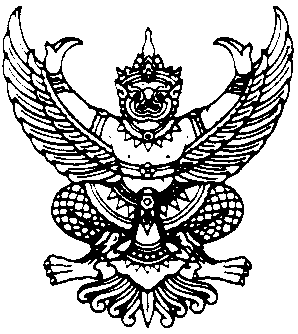 คำสั่งจังหวัด............                                                     ที่       /       เรื่อง การระงับการเดินทางเข้า – ออกของบุคคล ยานพาหนะ และสิ่งของณ จุดผ่านแดนถาวร จุดผ่อนปรนการค้าและช่องทางอื่นๆ ตลอดแนวชายแดนจังหวัด.............เป็นการชั่วคราว------------------- 		ด้วยสถานการณ์ของโรคติดเชื้อไวรัสโคโรน่า ๒๐๑๙ (Coronavirus Disease : covid -19) อันเป็นโรคติดต่ออันตรายตามประกาศกระทรวงสาธารณสุข เรื่อง ชื่อและอาการสำคัญของโรคติดต่ออันตราย (ฉบับที่ ๓) พ.ศ. ๒๕๖๓ พบการเพิ่มขึ้นของจำนวนผู้ป่วยอย่างรวดเร็ว ดังนั้น เพื่อให้การควบคุมโรคติดต่ออันตรายของจังหวัด...........ไม่แพร่ระบาดไปในวงกว้าง จึงมีความจำเป็นอย่างยิ่งที่ต้องลดโอกาสการแพร่ระบาดของโรคฯ		อาศัยอำนาจตามความในมาตรา ๓๕ (๑) แห่งพระราชบัญญัติโรคติดต่อ พ.ศ. ๒๕๕๘             และมติคณะกรรมการโรคติดต่อจังหวัด...........................ครั้งที่ ......../....... เมื่อวันที่ ..... มีนาคม .......  ประกอบกับมติคณะรัฐมนตรีเมื่อวันที่ ๒๖ มกราคม ๒๕๕๙ เรื่อง หลักเกณฑ์และแนวทางปฏิบัติในการพิจารณาการเปิด - ระงับหรือปิดจุดผ่านแดนประเภทต่างๆ จังหวัด..............จึงมีคำสั่ง		๑. ระงับการใช้ช่องทาง ณ จุดผ่านแดน ดังนี้		    ๑.๑   .............................		    ๑.๒   ............................		๒. ระงับการเข้า – ออก ของบุคคล ยานพาหนะและสิ่งของ ตลอดแนวชายแดนจังหวัด.........ยกเว้นการเข้า – ออก ณ................................................................	ทั้งนี้ ตั้งแต่วันที่  ..................มีนาคม พ.ศ. ๒๕๖๓ เป็นต้นไป จนกว่าสถานการณ์จะกลับเข้าสู่ภาวะปกติ			 ประกาศ ณ วันที่ ...............มีนาคม พ.ศ. ๒๕๖๓						(                               )						ผู้ว่าราชการจังหวัด..............				ผู้อำนวยการศูนย์สั่งการชายแดนไทยกับประเทศเพื่อนบ้าน				                    จังหวัด..............................**หมายเหตุ**จังหวัดสามารถปรับเนื้อหาในคำสั่งได้ตามมาตรการและเงื่อนไขที่จังหวัดพิจารณากำหนด